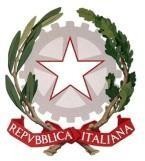 ISTITUTO D’ISTRUZIONE SUPERIORE “BENEDETTI-TOMMASEO”c.f. 94050340275 - c.m. VEIS026004Castello n. 2835 - Cap.30122 VENEZIA Tel.041.5225369 (S. Giustina) - Tel. 041-5225276 (P. Martinengo)e-mail: VEIS026004@istruzione.it PEC : VEIS026004@pec.istruzione.it sito: www.liceobenedettitommaseo.edu.itCodice univoco dell’ufficio: UFG655Proposta di visita guidata di un giorno(da presentare almeno 7 giorni prima della data prevista se nel Comune, 15 giorni se fuori Comune) Visita a  		 Classe/i	del Liceo Benedetti  / Tommaseo Giorno	dalle ore (orario uscita)	alle ore (indicare se è previsto rientro)  	Docente responsabile dell’organizzazione    			 Docente referente per la classe  	          			 Docente referente per la classe  	         			 Docente referente per la classe  	         			 Docenti accompagnatori  			 Eventuali mezzi di trasporto e ditte  		Tutti i docenti accompagnatori si impegnano a garantire il rispetto degli obblighi di vigilanza e sorveglianza degli alunni di cui all'art. 2047 del Codice Civile, integrato dall'art. 61 – Legge 312 del 11/07/80 e la sentenza nr. 1769 dell'08/02/2012 della Corte di Cassazione;Venezia	/	/ 20 	Firma del/della docente responsabile dell’organizzazione(Accompagnatore SI  NO  - barrare)Il docente responsabile dell’organizzazione e gli eventuali altri referenti dichiarano che l’uscita è stata approvata dai rispettivi Consigli di classe e di avere il consenso di tutti i docenti in servizio nell’orario previsto per l’uscita.Firma docenti accompagnatori/accompagnatriciVISTO SI AUTORIZZA	Il Dirigente Scolastico   Prof. Marco Vianello